A. BackgroundChapter 50, Statutes of 2017 (SB 84) established a new supplementary pension assessment to repay the pension liability loan from the Surplus Money Investment Fund (SMIF).  Fund Administrators of the assessed funds will need to accrue this amount for the 2019-20 fiscal year.  Attached is the list of the SB 84 Supplemental Pension Assessments.B. Instructions to Post Accrual for Supplementary Pension AssessmentDepartments currently in Period 998 or prior:Post accrual entries as follows:Debit: 6512500 – Unappropriated Transfers Out – Supplemental PensionCredit:	2010000 – Due to Other Funds  (use SMIF Fund affiliate 0681 and BU affiliate 9892).Do not reverse accrual entries in Period 1. Further information on the interface of the statewide assessment will be provided at a later date.Add a footnote on Report 7 *FY 2019-20 Supplementary Pension Assessment (Pending Executive Order # XXX) is accrued at Fund level per GC 13344. The corresponding Account on Report 7 will be 9998.  See samples of Report 7 and 8 below.Do not report the accruals in Reports 1, 2, and 15. Departments who are currently in BLL:Departments do not need to re-open Period 998 but need to include the Supplementary Pension Assessment in the Fund Balance Reconciliation (DF-303) form.Departments who have submitted year-end reports to SCO:Departments do not need to submit revised year-end reports to SCO but need to include the Supplementary Pension Assessment in the Fund Balance Reconciliation (DF-303) form.NEWC. Instructions to Reverse Accrual for Supplementary Pension AssessmentDepartments will reverse the SB 84 assessment accrual entries in Budgetary Legal Ledger (BLL), FY 2020-21, ENY 2019, Period 998, Source ACC.Samples of Report 7 and 8 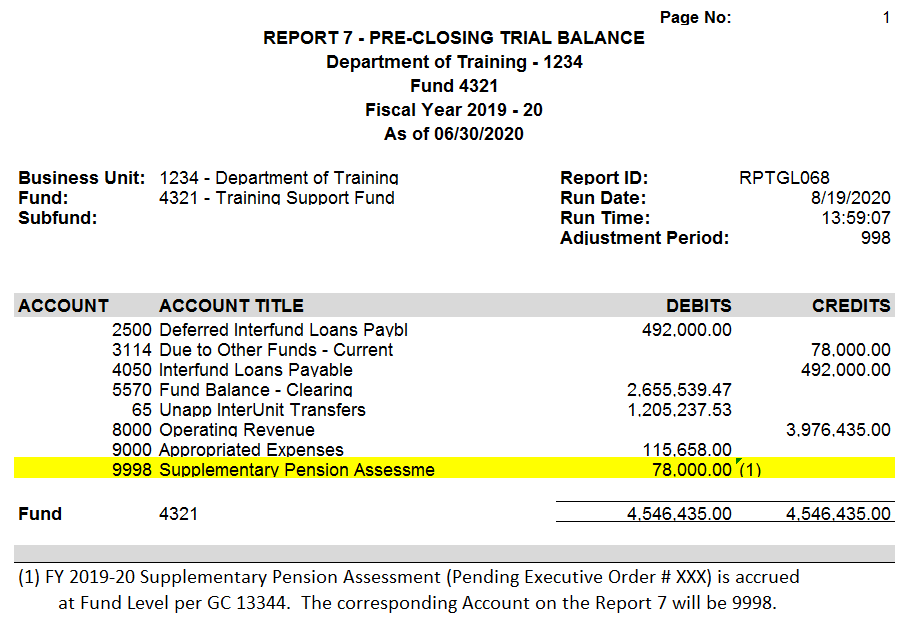 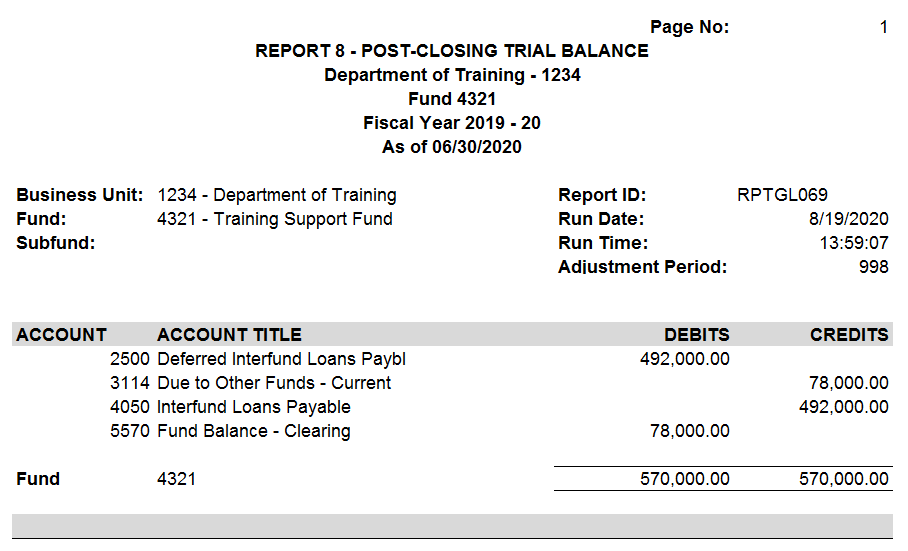 